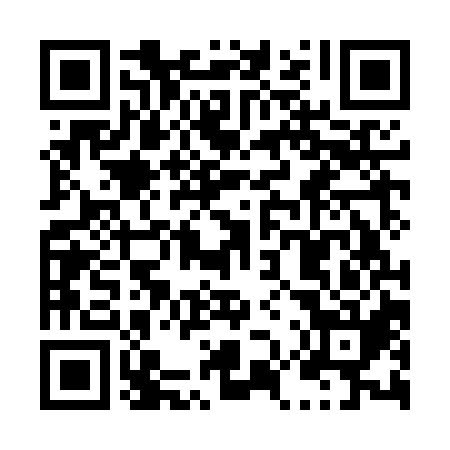 Ramadan times for Fond des Tailles, BelgiumMon 11 Mar 2024 - Wed 10 Apr 2024High Latitude Method: Angle Based RulePrayer Calculation Method: Muslim World LeagueAsar Calculation Method: ShafiPrayer times provided by https://www.salahtimes.comDateDayFajrSuhurSunriseDhuhrAsrIftarMaghribIsha11Mon5:135:137:0212:503:576:396:398:2112Tue5:105:106:5912:493:586:416:418:2313Wed5:085:086:5712:493:596:426:428:2514Thu5:065:066:5512:494:006:446:448:2715Fri5:035:036:5312:494:026:456:458:2816Sat5:015:016:5112:484:036:476:478:3017Sun4:594:596:4812:484:046:496:498:3218Mon4:564:566:4612:484:056:506:508:3419Tue4:544:546:4412:474:056:526:528:3620Wed4:514:516:4212:474:066:546:548:3821Thu4:494:496:4012:474:076:556:558:3922Fri4:464:466:3712:474:086:576:578:4123Sat4:444:446:3512:464:096:586:588:4324Sun4:414:416:3312:464:107:007:008:4525Mon4:394:396:3112:464:117:027:028:4726Tue4:364:366:2912:454:127:037:038:4927Wed4:334:336:2612:454:137:057:058:5128Thu4:314:316:2412:454:147:067:068:5329Fri4:284:286:2212:444:157:087:088:5530Sat4:264:266:2012:444:167:107:108:5731Sun5:235:237:181:445:168:118:119:591Mon5:205:207:151:445:178:138:1310:012Tue5:185:187:131:435:188:148:1410:033Wed5:155:157:111:435:198:168:1610:054Thu5:125:127:091:435:208:178:1710:075Fri5:095:097:071:425:218:198:1910:096Sat5:075:077:051:425:218:218:2110:117Sun5:045:047:021:425:228:228:2210:138Mon5:015:017:001:425:238:248:2410:169Tue4:584:586:581:415:248:258:2510:1810Wed4:564:566:561:415:248:278:2710:20